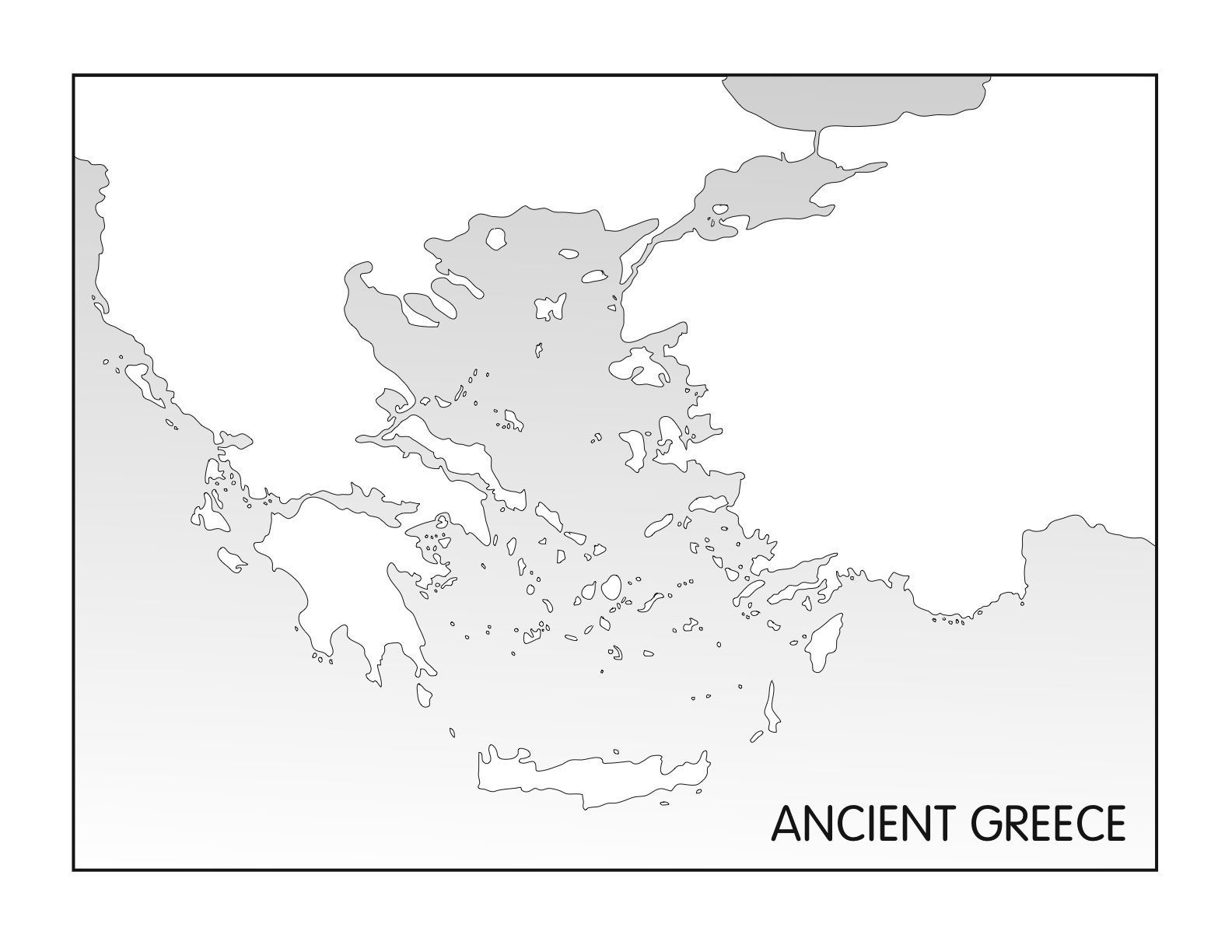 Directions for Ancient Greece Map: Using the Classical Greece map on page 7 of the historical atlas label the following on your map. Territories: (Color different colors)  Attica, Laconia, Messenia,  Macedon,  IoniaCities: (Mark with a dot) Sparta, Athens, Thebes, Corinth, Olympia, Delphi, Cnossus (Crete), MiletusMajor Battle Locations: (Mark with an X)  Chaeronea, Plataea, Marathon, Thermopylae, Salamis Bodies of Water: Ionian Sea, Cretan Sea, Gulf of Corinth, Aegean Sea, Black Sea, Bosporus Strait, HellespontIsland of Importance: Lesbos, Samos, Rhodes, Crete, Melos Mountains: (Mark with an X) Mount Olympus, Artemisium